 СРО  РЕГИОНАЛЬНАЯ АССОЦИАЦИЯ «СТРОИТЕЛИ ТПП РБ» ПРОТОКОЛ № 29Правления  СРО Региональной ассоциации «Строители ТПП РБ»Дата заседания: «11» июля    2018г.Место заседания: г. Улан-Удэ, ул. Ленина, 25.Время начала заседания: «10» часов «00» минут Время окончания заседания: «10» часов «20» минут.Форма: очная.Присутствовали члены Правления Региональной ассоциации «Строители ТПП РБ» (далее – Ассоциация): Гусляков В.А., Доржиев Г.Ю., Батуев В.Б., Хусаев В.Л., Байминов В.Н.,  Гармаев А.Б., Матхеев С.С.  Отсутствовали: -Михеев А.ТКворум для проведения заседания Правления  СРО РА «Строители ТПП РБ» имеется, Правление правомочно принимать решения.Приглашенные лица:Исполнительный директор Ассоциации Елисафенко Владимир Леонидович;Секретарь заседания Правления   Кочетова Лидия ВасильевнаПОВЕСТКА ДНЯ ЗАСЕДАНИЯ ПРАВЛЕНИЯ:Установление уровня ответственности   согласно средствам, внесенным в компенсационные фонды возмещения вреда и обеспечения договорных обязательств.Исключение организации ООО «СД-98» -Директор  Данаканян  Г.Б. (ИНН  0323100531) из состава СРО РА «Строители ТПП РБ на основании заявления о добровольном  выходе из состава СРО.По вопросам   повестки дня По вопросу 1:Слушали  Исполнительного директора  СРО   РА «Строители ТПП РБ»  Елисафенко  В.Л , который сообщил, что от организации ООО «Нардеван Строй» поступило заявление по вступлению в  компенсационный Фонд договорных обязательств и оплаты соответствующей суммы в объеме 200 тыс.руб. (ОДО-первый уровень до 60,0 млн.руб.). Решили по 1 вопросу:-Установить право   организации –  ООО «Нардеван Строй» ( ИНН 0326505938) -члену  СРО, включенному  в Реестр членов СРО РА «Строители ТПП РБ», осуществлять строительство, реконструкцию, капитальный ремонт объектов   капитального строительства по договору  строительного подряда, заключаемым  с использованием конкурентных способов заключения договоров в соответствии  со средствами, оплаченными в  компенсационный Фонд обеспечения договорных обязательств (ОДО):По вопросу  2:Слушали   Исполнительного директора  СРО РА «Строители ТПП РБ»  Елисафенко  В.Л , который сообщил, что в Исполнительную дирекцию СРО  поступило  заявление от Директора ООО «СД-98»   о  намерении добровольного прекращения членства в СРО РА «Строители ТПП РБ». Решили по 2 вопросу:Удовлетворить  просьбу  Директора ООО «СД-98» Данаканяна  Г.Б.   об исключении  ООО « СД-98» из состава в СРО РА «Строители ТПП РБ. Внести соответствующие  изменения в реестр   Саморегулируемой организации.Повестка дня исчерпана. Предложений и дополнений в повестку дня собрания не поступило. Заседание Правления объявляется закрытым.Исполнительный директор                                          Елисафенко В.Л.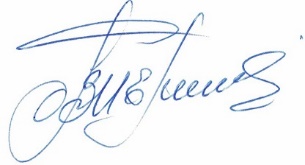 Секретарь заседания Правления                                                            Кочетова Л.В. .г. Улан-Удэ, ул. Ленина, д. 25, тел. 8(3012) 21-55-88,( 89021)642246;  e-mail: sro@tpprb.com